A FRIEND!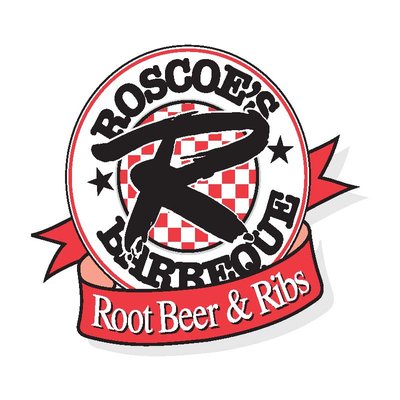 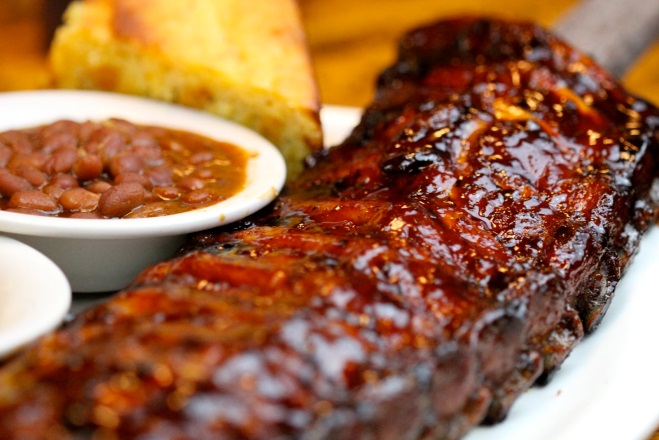 